PennDesign SPONSORED RESEARCH AND EXTERNAL CONSULTING Submission and Project Management GUIDELINESPurposeThe purpose of these guidelines is to support PennDesign faculty who want to apply for a grant, or desire to contract with a non-federally funded client as a consultant through PennPraxis.  It is imperative to adhere to the guidelines to:Identify early in the proposal process all of the School’s resources (space, computing, financial) and personnel (faculty, students, and staff) that will be necessary to complete the project, Ensure the proposed budget includes the appropriate costs (i.e., employee benefit rate and overhead) and is sufficient to carry out the project,Comply with all federal and University policies, andEnsure the contractual obligations required by the sponsor/client are being fulfilled. Proposal MechanismsPennDesign faculty have two mechanisms for submitting proposals, either through the Office of Research Services (ORS), or through PennPraxis, using criteria established by the University.  Office of Research Services (ORS) Sponsored research activity with a federally funded entity, or with a non-federally funded entity that requires reporting under the Office of Management and Budget (OMB) guidelines, must go through ORS.  Kimba Johnson kdsmith@design.upenn.edu is the overseer of this office.PennPraxis (separate 501c3 under PennDesign)Consulting activity with a non-federally funded entity that doesn’t require reporting under the OMB guidelines, or with an individual client, could go through PennPraxis.  Randy Mason rfmason@design.upenn.edu is the Executive Director and Julie Donofrio donojt@design.upenn.edu is the Managing Director of this office.Proposal Submission ProcessThe proposal submission process involves determination of the appropriate mechanism, preparation of the required documentation needed for submission, and the routing of the proposal for review and approval.  Under no circumstance should a proposal be sent to a sponsor/client on behalf of the Trustees of the University of Pennsylvania/PennPraxis without the School’s review and approval.  Mechanism DeterminationPennDesign faculty/PhD students who are interested in submitting a proposal should contact the School’s Financial Manager of Grants and Contracts Kimba Johnson kdsmith@design.upenn.edu or 215-573-7286 to discuss the appropriate mechanism.    The final determination of which mechanism to use will be determined at this stage. Please note, only standing, adjuncts and professors of practice are allowed to submit proposals.  ORS requires proposals submitted by lectures to have a standing faculty sponsor.  Adjuncts and professors of practice can submit proposals through PennPraxis without a standing faculty sponsor.  Minimum Proposal DocumentationAt minimum, a proposal should have the following documentation in order for the proposal to be considered for review and approval by the School;Scope of Work – research/task objective(s)  Scope of Services – precise services to be performed to accomplish the objective(s),                              expected outcomes/deliverables, and time frameDetailed Budget – direct and indirect/overhead costs, including travel and expensesBudget JustificationA mandatory review of space and computing needs with the Director of Facilities and Director of Computing. Space needs may include, but not limited to: office space, storage, event space, furniture, telephones.  To be confirmed by Karl Wellman, Director of Facilities kwellman@design.upenn.edu                                      Computing needs may include, but not limited to: hardware, software, data storage and security, IT support.  To be confirmed by Cathy DiBonaventura, Director of Computing cathy@design.upenn.eduThrough the Mechanism Determination Process, the School will seek and advise on the maximum indirect cost rate allowed by the sponsor/client.   Review and ApprovalThe review and approval process differs for an ORS proposal from a PennPraxis proposal though the outcome is the same – to guarantee that the proposal will be properly supported by the School if it were to get funded.    Office of Research Services ORS proposals must be routed electronically through Penn’s Electronic Research Administration (ERA) system https://www.pennera.upenn.edu/  and reviewed and approved on-line by the faculty making the proposal, the faculty’s Chairman, PennDesign Finance, and the Dean’s Office prior to being routed to ORS for final review and approval.ORS proposals should be submitted 10 business days prior to the sponsor’s due date to allow proper time for routing and internal approval.  Proposals submitted in less than 10 business days are not guaranteed to be submitted to the sponsor on time. PennPraxisPennPraxis proposals are routed as email attachments for review and approval by the Executive Director and Managing Director of PennPraxis, PennDesign Finance, and the PennPraxis board.Praxis proposals should be submitted 5 business days prior to the client’s due date to allow proper time for routing and Praxis Board approval.  Proposals submitted in less than 5 business days are not guaranteed to be submitted to the client on time.    Project Management Once an executed contract is established between the University/Praxis and the sponsor/client, an account is created and maintained by the Manager of Grants and Contract to capture revenues and expense activity.  It is the responsibility of the Principle Investigator (PI) or their designed Project Manager (PM) to;Facilitate all hiring, procurement (goods and services) and reimbursement activities including, but not limited to;Initiate contact with individuals and vendorsObtain quotes and contracts (when appropriate)Collect the required documentation* to successfully process the activityAuthorize all activity by utilizing the action box pdgrants@design.upenn.edu   Ensure all activities are allowable, reasonable, and properly documented. Review monthly budget to actual reports for accuracy and available balances.  Any budget overruns will be the responsibility of the PI and/or their home department.      At the outset of each project, the PI/PM and any hired resources will meet with members of the project support kick-off team including, but no limited to, the Praxis Managing Director (if applicable), Manager of Grants and Contract, and a representative from PennDesign Finance to explain the expectations of the internal management of the project.  It is important that the PI/PM and hired resources are cognizant of the appropriate protocols for accessing and dispersing funds, and best practices for keeping projects on schedule and on budget.  Additionally, designated key contacts will be determined at the onset for different project needs.   
Quick Guide to Accessing Funds  Through the lifespan of a project, costs will always be incurred. Below are common expenses and how to go about making these funds available.Airlines, conference fees, and hotels via the Bank of America Card and/or 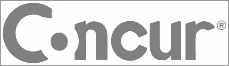 Hire research support;Review Hiring Matrix Hiring Matrix for Grants and ContractsComplete offer template letter https://www.design.upenn.edu/payroll-and-human-resources#offer-letter-templatesLetter is reviewed/approved by Payroll Coordinator pdpay@design.upenn.eduPI or designated PM extends offer Procurement of goods or services (i.e., consultants);Obtain a quote, contract, or invoiceCollect the required documentation*Request purchase/payment via pdgrants@design.upenn.edu – specify name of funding source!Reimbursements via a Concur Expense Report  *Documentation can be found https://www.design.upenn.edu/fiscal-operationsHardware, software, and peripherals quotes must be obtained via Computing cathy@design.upenn.eduAll University policies and procedures will be adhered to when hiring, procuring, and reimbursing.Key ContactsKimba Johnson, Financial Mgr. of Grants and Contracts      	Randall Mason, Executive DirectorOffice of Grants & Contracts	PennPraxis416 Duhring Wing	102 Meyerson Hall215-573-7286	215-898-3169kdsmith@design.upenn.edu 	rfmason@design.upenn.edu	Julie Donofrio, Managing Director	PennPraxis	409 Duhring Wing	215-898-6316	donojt@design.upenn.edu	http://www.design.upenn.edu/pennpraxis/SPONSORED RESEARCH AND EXTERNAL CONSULTING Proposal Mechanism ComparisonPenn Praxis CollaborationsGovernment Agencies:City of Chester, PA					Philadelphia Commerce/Economic DevelopmentPhiladelphia Industrial Development Corporation		Philadelphia Office of Arts Culture and Creative EconomyPhiladelphia Office of Sustainability			Philadelphia Office of Transportation and UtilitiesPhiladelphia Parks and Recreation			Philadelphia Planning CommissionPhiladelphia Public Property				Philadelphia Water DepartmentPA Dept of Conservation and Natural Resources		PennDOTNon Profits and Community Organizations:Bartram’s Garden					Central Delaware Advocacy GroupCommunity Design Collaborative				Community Development Corporation, PA CDCDevelopment Corporation, PA CDC			Delaware River Waterfront CorporationDelaware Valley Regional Planning Commission 		Fairmount Park ConservancyLogan Square Neighborhood Association			Mural ArtsNatural Lands Trust					Next Great City CoalitionParkway Council Foundation				Pennsylvania Environmental CouncilPhiladelphia Association of Public Art			Philadelphia Museum of ArtPenn Project on Civic Engagement			Pennsylvania Horticultural SocietyUniversity City District					Pennsylvania Horticultural SocietyCommunity Development Corporations                          People’s Emergency CtrFairmount CommunityNew Kensington CDC Key FactorsOffice of Research ServicesPennPraxisEligible FacultyStanding & Associated w/ a SponsorStanding & AssociatedFaculty CompensationStanding Faculty Subject to 2/9th rule Fair Market Hourly RateEmployeeBenefit RatesFull-Time = 32.2%Part-time = 9.7%Full-time = 9.7%Part-time = 9.7%Taxable Income
Normal Compensation – Taxed at Same LevelAdditional Compensation – Taxed at Higher % Overhead RateMaximum Allowable by SponsorMinimum 18%InsuranceUniversity – Self InsuredCovered under University’s PoliciesProposal RoutingPennERA System (School/ORS)Board
Technical Report to Sponsor/ClientFaculty FacultyFinancial Report to Sponsor/ClientOffice of Research ServicesPennDesign FinanceInvoice to Sponsor/ClientOffice of Research ServicesPennDesign FinanceCoordinatingFinancial TransactionsPI/Project Manager DesigneePI/Project Manager Designee